Кафедра экономики природообустройства Реферат по дисциплине «Менеджмент» на тему:  «Стиль работы менеджера и управление изменениями»Москва, 2014 г.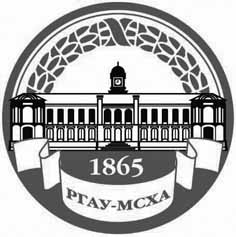 МИНИСТЕРСТВО СЕЛЬСКОГО ХОЗЯЙСТВА РОССИЙСКОЙ ФЕДЕРАЦИИФедеральное государственное Бюджетное образовательное учреждениевысшего образования«российский государственный аграрный университет –МСха имени К.А. Тимирязева»
 (ФГБОУ ВО ргау - МСХА имени К.А. Тимирязева)Выполнила:студентка ИВД  В-И-207  гр.Леонтьева А.Д.      Принял: